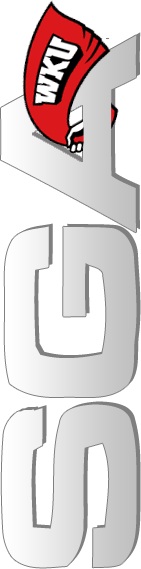 Executive Cabinet Minutes 2/24/15Officers Present: President Nicki TaylorExecutive Vice President Nolan MilesChief of Staff Seth ChurchDirector of Public Relations Sawyer CoffeyDirector of Academic and Student Affairs Megan SkaggsDirector of Information Technology Sarah HazelipOfficers Not Present:Administrative Vice President Liz KoehlerSpeaker of the Student Senate Jay Todd RicheyThe meeting of the Executive Cabinet of the Western Kentucky University Student Government Association was called to order at 6:38 PM in the SGA Conference Room in the Downing Student Union by Executive Vice President Nolan Miles. Minutes approved by unanimous consent.Nolan moved to approve Senate Resolution 4-15-S. Nicki seconded.Seth spoke in opposition for the same reasons he had articulated in Senate and urged a nay vote.Megan and Nicki spoke in favor, saying this was an adequate solution to a serious problem of parking on campus.Seth moved to take the vote by roll call. Motion passed by unanimous consent. Votes are recorded below.Nicki: AyeNolan: AyeSeth: NaySawyer: AyeMegan: AyeSarah: AyeMotion passed with a vote of 5-1. Senate Resolution 4-15-S is approved. Meeting adjourned by unanimous consent at 6:56 PM. 